Тема занятия: «Общественно-культурная обстановка в стране во второй половине XX века. Творчество писателей-прозаиков в 1950-1980-е годы. В. Быков. Повесть «Сотников» - исследование духовных возможностей человека».Инструкция по выполнению задания: 1.Изучите данный ниже теоретический материал или  по учебнику литературы  - часть 2, стр.:311-325 (Обернихина Г.А., Антонова А.Г., Вольнова И.Л. и др. Литература: учебник для учреждений сред. Проф. Образования: в 2 ч. / под ред. Г.А Обернихиной. – М., 2012.).1.Общественно-культурная обстановка в стране во второй половине XX века.Повторим еще раз:                    Послевоенные годы (хронология важнейших событий)1954 год – Второй Всесоюзный съезд писателей1956 год – XX съезд КПСС. Развенчание культа личности И.В.Сталина1957год – Травля Б. Пастернака.1963 год – «Окололитературный трутень» И. Бродский арестован.1965 год – За «антисоветскую агитацию и пропаганду» арестованы А. Синявский и Ю. Даниэль (публикация за рубежом сатирических произведений за рубежом)1970 год – Нобелевская премия Солженицыну. 1974 год. Лишение советского гражданства.1970 год – Разгром «Нового мира»                               Периодизация литературного процесса.1945-1953– послевоенная литература.Великая Отечественная война заново приучила людей принимать решения и действовать самостоятельно. В обществе проснулась надежда на демократизацию и либерализацию. Нов реальности наблюдалось усиление тоталитаризма.14 августа 1946 года Постановление ЦК ВКП (б) по вопросам литературы и искусства «О журналах «Звезда» и «Ленинград». («Пошляки и подонки литературы» Зощенко и Ахматова. )4 сентября 1946 года «О безыдейности в кинематографе».Февраль 1948 года «О декадентских течениях в советской музыке».1949 год Борьба с «космополитизмом».«Страшное восьмилетие было долгим. Вдвое дольше войны. Долгим, ибо в страхе отшелушивались от души фикции, ложная вера; медленно шло прозрение. Да и трудно было догадаться, что ты прозреваешь, ибо прозревшие глаза видели ту же тьму, что и незрячие»(Д. Самойлов)1955-1964 – литература хрущевской «Оттепели»1954 год. И. Эренбург публикует свою знамеитую «Оттепель». Оттепель общественного (возвращение осужденных, возможность открыто говорить о Западе, не согласие с мнением большинства), и личного (быть честным и на людях, и перед собственной совестью). Проблема выбора между правдой и ложью. Право художника на свободу творчеств и на его независимость от требований идеологии и сиюминутной государственной пользы. Краткосрочное явление1956 год. Основан театр «Современник.1962 год. Основан Театр на ТаганкеОттепель- период расцвета поэзии в литературеЭстрадная лирикаТихая лирикаФронтовая лирикаАвторская песня1965-1980- е – литература «застоя»Со второй половины 1960-х годов наметились перемены в духовном климате советского общества.Настроения «оттепели» в среде интеллигенции постепенно перерастали в настороженное и критическое отношение к существующему режиму. Власть проявляла неспособность и нежелание вести открытый диалог с обществом о путях дальнейшего развития страны.Появились признаки возврата к прошлому, тема преодоления последствий «культа личности» И.В. Сталина исчезла из печати. Были приняты серьезные меры против тех, кто активно выражал несогласие с пересмотром политического наследия «оттепели».В художественной литературе возросло влияние цензурного пресса. Участилась практика запрета публикаций.В 1970 г. редакцию «Нового мира» вынужден был покинуть А.Т. Твардовский.Огромный резонанс вызвали произведения, без прикрас, трезво рисующие нелегкую жизнь советской деревни. Собирательно авторов называли «деревенщиками».
По мере того как официальная культура становилась все более консервативной, росло влияние неофициальной, альтернативной культуры.В 1960-е – 1980-е гг. появилось новое явление в музыке – авторская песня А. Галича, Б. Окуджавы, В. Высоцкого, Ю. Кима.Несогласные», так переводится с латинского языка получивший широкое распространение в политическом лексиконе 1970-х – начала 1980-х гг. термин «диссиденты». Началом диссидентского движения в Советском Союзе можно считать прогремевший на весь мир судебный процесс по делу писателей Андрея Синявского и Юрия ДаниэляВ 1974 г. из СССР был выслан А.И. Солженицын, лауреат Нобелевской премии по литературе 1970 г..Обзор основных тем и проблем литературы 50-80-хг.г.Литература о Великой Отечественной войне.Осмысление Великой Победы. Ощущение священного смысла войны, неумирающая память о войне.«Окопная правда войны»:А) Симонов;Б) Быков В.;В) Бондарев Ю;Г) Васильев Б.. С именами Г. Бакланова, В. Быкова, К. Воробьева, Владимира Богомолова, Юрия Бондарева связана вторая волна военной прозы. «Лейтенантская» проза: артиллеристы Г. Бакланов и Ю. Бондарев, пехотинцы В. Быков и Ю. Гончаров, кремлевский курсант К. Воробьев на войне были лейтенантами. За их повестями закрепилось и другое название — произведения «окопной правды». Они отражают стремление писателей отразить сложный трагический ход войны «так, как это было» — с предельной правдой во всем, во всей обнаженной трагедии.Предельная приближенность к человеку на войне, окопная жизнь солдат, судьба батальона, роты, взвода, события, совершающиеся на пяди земли, сосредоточенность на отдельном боевом эпизоде, чаще всего трагедийном, — вот что отличает эти повести. Личный фронтовой опыт писателей, пришедших в литературу непосредственно с переднего края, подсказывал им делать упор на описании трудностей жизни на войне. Они считали их преодоление подвигом не меньшим, чем совершенный при исключительных обстоятельствах героический поступок.2.Жизнь и творчества В.Быкова (кратко).                                 Василь Быков (1924- 2003) 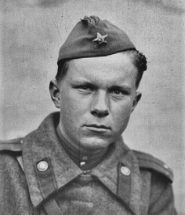 Василь Владимирович Быков— белорусский писатель, общественный деятель. Родился 19 июня 1924 года в деревне Бычки Ушачского района Витебской области в крестьянской семье. С детства увлекался рисованием. Окончил 8 классов школы в деревне Кубличи, затем учился на скульптурном отделении Витебского художественного училища и в школе ФЗО. В июне 1941 года экстерном сдал экзамены за 10 класс. Война застала его на Украине, где он участвовал в оборонных работах.  В 1942 году будущий писатель вступил в ряды Красной Армии. Осенью 1943 присвоено звание младшего лейтенанта. Участвовал в боях за Кривой Рог, Александрию, Знаменку. Воевал на Втором и Третьем Украинских фронтах, прошел по территории Румынии, Болгарии, Югославии, Австрии, дважды был ранен. Впервые произведения Василя Быкова были опубликованы в 1947 году, однако, творческая биография писателя начинается с рассказов, написанных в 1951 году, многие из произведений которого посвящены действиям Великой Отечественной войны. Известность Василю Быкову принесла повесть «Третья ракета», написанная в 1962 году. В 1960-е публикует повести «Альпийская баллада», «Мертвым не больно», в 1970-е – «Сотников», «Обелиск», «Дожить до рассвета», «Пойти и не вернуться». Эти произведения поставили Василя Быкова в один ряд с выдающимися мастерами военной прозы ХХ столетия. С 1972 по 1978 год Василь Быков занимал должность секретаря Гродненского отделения Союза писателей БССР. В 1974 году Василь Быков был награжден Государственной премией СССР (за повесть «Дожить до рассвета», 1973). В 1980 году получил звание Народного писателя Беларуси, а в 1986 году – был награжден Ленинской премией за повесть «Знак беды». Некоторые произведения писателя, такие как повести «Третья ракета» (1962), «Дожить до рассвета», были экранизированы. Середина 90-х как будто вернула писателя в советские времена. Широкая травля в государственной прессе, запрещение, цензура на выход его новых произведений, ухудшение на этой почве здоровья вынудили Быкова покинуть Родину. Несколько лет он жил за границей. В декабре 2002 года Василь Быков переехал на постоянное жительство в Чехию.  Несколько последних лет Быков проживал в ФРГ, а до этого в Финляндии. Затем Быков перенес в Чехии операцию по удалению раковой опухоли желудка. В Беларуси писатель находился на реабилитации после перенесенной операции, однако развитие болезни остановить не удалось… Народный писатель Беларуси Василь Быков умер 22 июня 2003 год.История создания повести «Сотников»Сюжет повести Быкова “Сотников” взят из реальной жизни: после встречи писателя в 1944 году с однополчанином, считавшимся погибшим. Оказывается его боевой товарищ попал в плен, а после, чтобы выжить, согласился на сотрудничество.Вспоминая прошлое, автор рассказывает о том, что этот человек считался образцом и примером для однополчан, “посмертно” его наградили как героя и ставили в пример молодым бойцам. Все были уверены, что он погиб. И вот в конце войны он оказался в плену, как прислужник власовцев, потерянный и морально угнетённый. Товарищ честно рассказал Быкову, что поначалу думал, что удастся сбежать, не стрелял в людей, не проявлял жестокости, пытался выжить. Цена такого выбора слишком страшна, чтобы до конца жизни быть предателем.Эта встреча настолько взволновала писателя, что он “списал” образ Рыбака с боевого друга и постарался показать обе грани выбора, который делает человек, не осуждая, не оценивая чужих поступков. Василий Быков часто ставит своих героев в экстремальные ситуации, на самую грань, когда человек вынужден принять судьбоносное решение.2.Выполните практическое задание по теме. Задание №1:Прочитайте повесть В.Быкова «Сотников»(можете посмотреть фильм).Задание №2:В тетради по литературе напишите сочинение-миниатюру «О чём заставила меня задуматься повесть В. Быкова «Сотников»? или дайте  письменно развернутый ответ на один из нижеследующих вопросов:1)Какой приз и за что Папа Римский вручил писателю В. Быкову за повесть «Сотников»? 2)Какое нравственное общечеловеческое начало усматривается в этом произведении? 3)В чём отличие нравственных позиций Сотникова и Рыбака? 4)Какой смысл в страданиях за Веру и свой народ? 5)Как отражаются в повести идеи понимания и прощения? 6)Достоин ли Рыбак осуждения? 7)Каким становится человек перед лицом смерти? 8)Почему Сотников перед повешением выбивает у себя с под ног подставку? 9)Почему свой фильм, снятый по произведению Быкова "Сотников", режиссер Лариса Шепитько назвала "Восхождение"? 10)Почему главный герой Сотников - актер Борис Плотников похож на Христа?3. Материал с выполненным заданием  отправить по адресу: yeroshenkova67@mail.ru